Welcome to the Marlborough Science Academy Arts &Technology                   DepartmentAre you a passionate teacher looking for an opportunity to bring creativity and innovation into the classroom? We are seeking dynamic teachers to join the Arts and Technology faculty at The Marlborough Science Academy. As part of our Arts and Technology faculty, you will have the opportunity to:Develop new courses that integrate emerging technologies such as 3D printing, digital media production, computer programming, and more with traditional art forms such as sculpture, photography, graphic design, and illustration.Lead project-based learning experiences that empower students to use technology to bring their creative visions to life.
Equip students with exactly the kind of blended skill-set needed for 21st century careers at the intersection of arts and technology
Take advantage of our state-of-the-art equipment and digital media featuring the latest hardware and software for design, engineering, and more
Join a tight-knit team of creative teachers, passionate about leveraging Art and technology to engage students and bring their imaginations to life
We provide excellent opportunities for professional development so you can continue honing skills at the leading edge of arts education.If you relish the thought of teaching in a dynamic environment where creativity, self-expression, and innovation are central pillars of the learning experience, we want to hear from you! Seize this chance to inspire young minds and join our vision to nurture the next generation of creative innovators!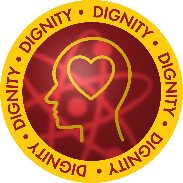 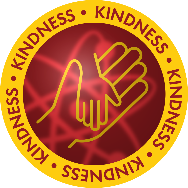 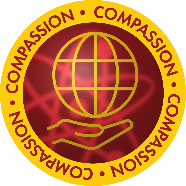 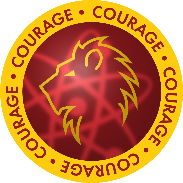 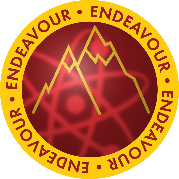 